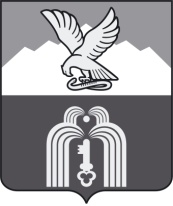 Российская ФедерацияР Е Ш Е Н И ЕДумы города ПятигорскаСтавропольского краяО внесении изменений в решение Думы города Пятигорска «Об утверждении Порядка расчета платы за наем жилого помещения»Руководствуясь Жилищным кодексом Российской Федерации, приказом министерства строительства и жилищно-коммунального хозяйства Российской Федерации от  № 668/пр, в соответствии с Федеральным законом от  № 131-ФЗ «Об общих принципах организации местного самоуправления в Российской Федерации», Уставом муниципального образования города-курорта Пятигорска,Дума города ПятигорскаРЕШИЛА:1. Внести в пункт 2 Приложения к решению Думы города Пятигорска от  № 10-9 РД «Об утверждении Порядка расчета платы за наем жилого помещения» изменение, заменив слово «муниципального» словами «государственного или муниципального».2. Контроль за исполнением настоящего решения возложить на администрацию города Пятигорска. 3. Настоящее решение вступает в силу со дня его официального опубликования.ПредседательДумы города Пятигорска                                                                 Л.В. ПохилькоГлава города Пятигорска                                                                    Л.Н. Травнев24 августа 2017г.№ 28 – 13 РД